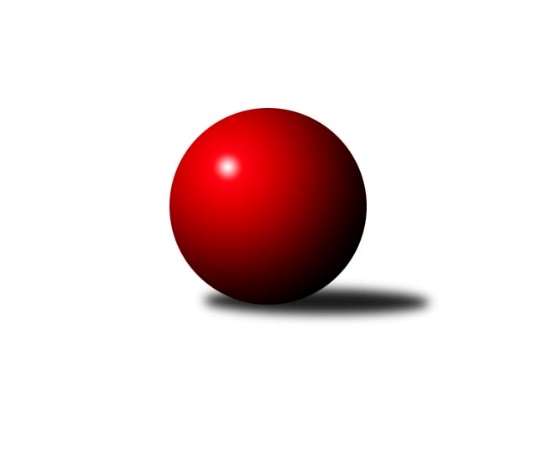 Č.10Ročník 2019/2020	27.2.2020Nejlepšího výkonu v tomto kole: 1414 dosáhlo družstvo: TJ Spartak Trhové Sviny DMeziokresní přebor ČB-ČK B 4 členné  2019/2020Výsledky 10. kolaSouhrnný přehled výsledků:TJ Nová Ves B	- Kuželky Borovany D	5:1	1409:1392	5.0:3.0	27.2.TJ Loko Č. Budějovice C	- TJ Spartak Trhové Sviny D	1:5	1334:1414	3.0:5.0	27.2.Tabulka družstev:	1.	TJ Nová Ves B	10	9	0	1	49.0 : 11.0 	55.5 : 24.5 	 1465	18	2.	TJ Spartak Trhové Sviny D	10	7	0	3	35.0 : 25.0 	42.5 : 37.5 	 1408	14	3.	TJ Loko Č. Budějovice C	10	2	0	8	19.0 : 41.0 	34.5 : 45.5 	 1400	4	4.	Kuželky Borovany D	10	2	0	8	17.0 : 43.0 	27.5 : 52.5 	 1361	4Podrobné výsledky kola:	 TJ Nová Ves B	1409	5:1	1392	Kuželky Borovany D	František Vašíček	 	 150 	 173 		323 	 2:0 	 289 	 	141 	 148		Marie Dvořáková	Bohuslav Stropek	 	 177 	 187 		364 	 1:1 	 350 	 	185 	 165		Milan Šimek	Květa Jarathová	 	 182 	 156 		338 	 0:2 	 388 	 	183 	 205		Josef Malík	Milan Churavý	 	 194 	 190 		384 	 2:0 	 365 	 	192 	 173		Karel Belešrozhodčí: František VávraNejlepší výkon utkání: 388 - Josef Malík	 TJ Loko Č. Budějovice C	1334	1:5	1414	TJ Spartak Trhové Sviny D	Lucie Klojdová	 	 162 	 166 		328 	 0:2 	 393 	 	201 	 192		Nikola Kroupová	Radim Růžička	 	 167 	 150 		317 	 2:0 	 309 	 	166 	 143		Nela Horňáková	Adéla Sýkorová	 	 185 	 181 		366 	 0:2 	 380 	 	196 	 184		Vladimír Talian	Václav Klojda st.	 	 186 	 137 		323 	 1:1 	 332 	 	161 	 171		Jan Stodolovský *1rozhodčí: Václav Klojda st.střídání: *1 od 51. hodu Jan VotrubaNejlepší výkon utkání: 393 - Nikola KroupováPořadí jednotlivců:	jméno hráče	družstvo	celkem	plné	dorážka	chyby	poměr kuž.	Maximum	1.	Milan Churavý 	TJ Nová Ves B	398.05	275.9	122.2	8.3	4/4	(426)	2.	Milan Bednář 	TJ Nová Ves B	386.50	271.5	115.0	9.7	4/4	(421)	3.	Vlastimil Křiha 	TJ Spartak Trhové Sviny D	373.50	264.0	109.5	11.3	4/4	(402)	4.	Lubomír Procházka 	TJ Nová Ves B	368.67	270.7	98.0	14.2	3/4	(379)	5.	Adéla Sýkorová 	TJ Loko Č. Budějovice C	368.63	269.6	99.1	14.3	4/4	(417)	6.	Vladimír Talian 	TJ Spartak Trhové Sviny D	367.00	270.0	97.0	14.0	3/4	(388)	7.	Václav Klojda  st.	TJ Loko Č. Budějovice C	366.56	270.2	96.4	13.6	3/4	(410)	8.	Daniel Krejčí 	Kuželky Borovany D	365.69	265.2	100.5	13.8	4/4	(399)	9.	Jan Stodolovský 	TJ Spartak Trhové Sviny D	350.50	261.0	89.5	17.5	3/4	(364)	10.	Květa Jarathová 	TJ Nová Ves B	348.31	265.4	82.9	17.7	4/4	(377)	11.	Josef Malík 	Kuželky Borovany D	344.18	255.2	89.0	18.8	4/4	(388)	12.	Lucie Klojdová 	TJ Loko Č. Budějovice C	343.00	252.0	91.0	15.6	4/4	(367)	13.	Radim Růžička 	TJ Loko Č. Budějovice C	340.45	250.3	90.2	17.2	4/4	(373)	14.	Jan Votruba 	TJ Spartak Trhové Sviny D	338.60	248.5	90.1	16.3	4/4	(376)	15.	Jan Bícha 	Kuželky Borovany D	337.44	251.6	85.8	16.4	4/4	(351)	16.	František Vašíček 	TJ Nová Ves B	335.56	245.3	90.3	17.5	4/4	(401)	17.	Milan Šimek 	Kuželky Borovany D	322.00	236.7	85.3	16.6	3/4	(359)	18.	Marie Dvořáková 	Kuželky Borovany D	295.83	227.0	68.8	23.0	3/4	(348)		Marek Kopta 	TJ Spartak Trhové Sviny D	415.00	291.0	124.0	9.0	1/4	(415)		Nikola Kroupová 	TJ Spartak Trhové Sviny D	385.75	272.5	113.3	9.8	2/4	(413)		Martin Klíma 	TJ Spartak Trhové Sviny D	378.75	273.0	105.8	9.8	2/4	(402)		Martin Tomášek 	Kuželky Borovany D	373.75	273.0	100.8	12.0	2/4	(395)		Karel Beleš 	Kuželky Borovany D	365.00	248.0	117.0	11.0	1/4	(365)		Bohuslav Stropek 	TJ Nová Ves B	364.00	240.0	124.0	12.0	1/4	(364)		Jan Ondřich 	TJ Loko Č. Budějovice C	325.25	237.3	88.0	18.3	2/4	(350)		Nela Horňáková 	TJ Spartak Trhové Sviny D	323.50	241.0	82.5	18.5	2/4	(338)		Lukáš Bárta 	TJ Spartak Trhové Sviny D	322.50	237.0	85.5	17.0	2/4	(356)		Jan Průka 	TJ Spartak Trhové Sviny D	285.50	218.0	67.5	25.5	2/4	(303)Sportovně technické informace:Starty náhradníků:registrační číslo	jméno a příjmení 	datum startu 	družstvo	číslo startu24025	Nikola Kroupová	27.02.2020	TJ Spartak Trhové Sviny D	3x
Hráči dopsaní na soupisku:registrační číslo	jméno a příjmení 	datum startu 	družstvo	25516	Karel Beleš	27.02.2020	Kuželky Borovany D	Program dalšího kola:11. kolo3.3.2020	út	17:00	Kuželky Borovany D - TJ Spartak Trhové Sviny D	5.3.2020	čt	17:00	TJ Nová Ves B - TJ Loko Č. Budějovice C	Nejlepší šestka kola - absolutněNejlepší šestka kola - absolutněNejlepší šestka kola - absolutněNejlepší šestka kola - absolutněNejlepší šestka kola - dle průměru kuželenNejlepší šestka kola - dle průměru kuželenNejlepší šestka kola - dle průměru kuželenNejlepší šestka kola - dle průměru kuželenNejlepší šestka kola - dle průměru kuželenPočetJménoNázev týmuVýkonPočetJménoNázev týmuPrůměr (%)Výkon2xNikola KroupováTr. Sviny D3932xNikola KroupováTr. Sviny D111.383932xJosef MalíkBorovany D3882xVladimír TalianTr. Sviny D107.6938010xMilan ChuravýNová Ves B3844xJosef MalíkBorovany D106.313882xVladimír TalianTr. Sviny D38010xMilan ChuravýNová Ves B105.213845xAdéla SýkorováLoko Č.B. C3664xAdéla SýkorováLoko Č.B. C103.733661xKarel BelešBorovany D3651xKarel BelešBorovany D100.01365